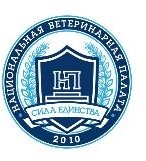 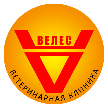 ДОГОВОРна оказание ветеринарной помощиООО «Велес 30», именуемое в дальнейшем «Клиника», в лице генерального директора Ветлугиной Алисы Рамильевны, действующего на основании Устава , с одной стороны,	и гражданин (-ка)	, именуемый в дальнейшем «Владелец пациента» с другой стороны, вместе в дальнейшем именуемые «Стороны», заключили настоящий договор о нижеследующем:Предмет договора.Клиника принимает на себя обязательства по предоставлению услуг (далее- Ветеринарной помощи) животному (далее-Пациент) Клиента (далее-Владельцу Пациента) в соответствии с Правилами оказания ветеринарной помощи, утвержденными в Клинике (Приложение № 1 к настоящему Договору), прейскурантом Клиники и Стандартами Национальной ветеринарной палаты.Ветеринарная помощь регламентирована Законом РФ №4979-1 от 14.05.1993 г. «О ветеринарии», Правилами оказания платных ветеринарных услуг и осуществляется без лицензии в соответствии Законом РФ №128-ФЗ от 08.08.2001 г. «О лицензировании отдельных видов деятельности».Права и обязанности сторон по договору.Владелец Пациента имеет право получить Ветеринарную помощь, необходимую Пациенту, в том объеме и в соответствии с теми возможностями, которыми располагает клиника.Владелец Пациента обязан:Соблюдать Правила оказания ветеринарной помощи.Своевременно и полностью оплатить ветеринарную помощь.Клиника имеет право отказать в оказании ветеринарной помощи Пациенту в любой момент в случаях, указанных в Правилах оказания ветеринарной помощи.Клиника обязана оказать Пациенту качественную, квалифицированную Ветеринарную помощь, объективным критерием которой является соответствие назначенного лечения симптомокомплексу или диагнозу, отраженному в истории болезни.Гарантии и ответственность.Клиника несет ответственность за качество предоставляемой Ветеринарной помощи.Клиника несёт ответственность перед Владельцем Пациента в соответствии с действующим законодательством Российской Федерации только за умышленные действия или бездействие своих работников, но не более чем в размере реального ущерба, причинённого Владельцу Пациента;Стоимость услуг и порядок оплаты.4.1. Стоимость услуг Клиники определяется в соответствии с Прейскурантом и оплачивается согласноПравилам оказания ветеринарной помощи.Действие договора.Договор вступает в силу с момента его подписания и действует в течение 1 (одного) календарного года, а в части взаимных расчетов, до полного их завершения. Если ни одна из сторон в течение 30 (Тридцати) дней до истечения срока действия настоящего Договора не заявит о намерении его расторгнуть, то он считается автоматически пролонгированным на следующий календарный год. Количество пролонгаций неограниченно. Договор может быть прекращен досрочно по соглашению Сторон либо в случаях, указанных в Правилах оказания ветеринарной помощи.Настоящий Договор составлен в двух экземплярах, имеющих юридическую силу, и выдан двумСторонам.Прочие условия договора.Все споры Стороны обязуются разрешать путем переговоров. Претензии по поводу качества оказанных услуг рассматриваются администрацией Клиники. В случае, если не будет достигнуто согласие, споры разрешаются в порядке, установленном действующим законодательством РФ.Стороны освобождаются от ответственности за частичное или полное неисполнение обязательств по настоящему договору, если это неисполнение явилось следствием обстоятельств непреодолимой силы, возникших после заключения настоящего договора в результате обстоятельств чрезвычайного характера,возникших во время действия настоящего договора, которые стороны не могли предвидеть или предотвратить.Исполнение обязательств по настоящему Договору Владелец Пациента так же доверяет следующимДоверенным лицам: 	Для исполнения обязательств по настоящему договору Владельцу Пациента или Доверенному лицунеобходимо иметь при себе паспорт или иной документ, удостоверяющий личность.Подписывая настоящий Договор, Владелец Пациента выражает свое согласие на обработку своих персональных данных в соответствии ФЗ «О персональных данных», которые включают в себя: фамилию, имя, отчество; год, месяц, дату рождения; место рождения; номер и серию основного документа, удостоверяющего личность; сведения о регистрации по месту жительства или пребывания; контактный телефон и другие данные, необходимые для оказания услуг Клиникой. Действия с персональными данными Владельца Пациента включают в себя сбор персональных данных, их накопление, систематизацию и хранение в автоматизированной системе обработки информации, их уточнение (обновление, изменение), обезличивание, блокирование, уничтожение, и не возражает против получения от сотрудников Клиники рекомендаций для своего питомца и информационных уведомлений дистанционно.Подписывая Договор, Владелец Пациента подтверждает, что ознакомлен и согласен с условиямиДоговора, Правилами оказания ветеринарной помощи и Прейскурантом Клиники.Исполнитель:                                                                                Клиент:ООО «Велес 30»   ИНН/КПП 3025012081/301501001                                                Адрес:   ОГРН 1143025002405                                                                      Документ удостоверяющий личность:   Юр.адрес: г. Астрахань, ул. Саратовская, д.5, литер К                серия                   №   Банк: Южный ф-л ПАО «Промсвязьбанк»                                    Выдан:   Р/сч. 40702810001000008525                                                           Телефон:   К/сч 30101810100000000715                                                            Электронная почта:   БИК 041806715     Ген. директор  ООО «Велес 30»                                                           _________________ / Ветлугина А.Р. /                                           Подпись ____________ / ________________ /            М.П.                                                       г. Астрахань«	»	20  г.